KLASA: 112-01/21-02/03URBROJ: 2100-12/21-10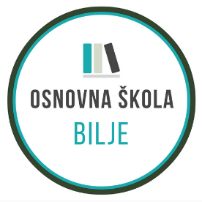 Bilje, 02.06.2021.Na temelju čl. 12. st. 1. Pravilnika o postupku zapošljavanja te procjeni i vrednovanju kandidata za zapošljavanje OŠ Bilje Povjerenstvo za procjenu i vrednovanje kandidata za zapošljavanje objavljuje POZIV NA PISANU PROCJENU Kandidati koji su ispunili formalne uvjete natječaja objavljenog na web stranici i oglasnoj ploči Škole, te web stranici i oglasnoj ploči Hrvatskog zavoda za zapošljavanje dana 14.05.2021., za radno mjesto tajnik/ica školske ustanove-1 izvršitelj, na puno neodređeno radno vrijeme, 40 sati ukupnog tjednog radnog vremena, pozivaju se na pisanu procjenu (testiranje) u četvrtak, 10.06.2021. u 14:00 sati u prostorijama Škole.Pravni izvori za pripremu pisane procjene:1.	Zakon o odgoju i obrazovanju u osnovnoj i srednjoj školi (NN br. 87/08., 86/09, 92/10.,105/10.,90/11., 16/12. , 86/12., 94/13, 152/14. ,7/17., 68/18., 98/19 i 64/20)2. Statut Osnovne škole Bilje  http://os-bilje.skole.hr/upload/os-bilje/images/static3/906/attachment/Statut_OS_Bilje_2019.pdf3.Temeljni kolektivni ugovor za službenike i namještenike u javnim službama (NN br. 128/17)4. Kolektivni ugovor za zaposlenike u osnovnoškolskim ustanovama (NN br. 51/18)5. Zakon o radu (NN br. 93/14, 127/17 i 98/19)6.  Pravilnik o djelokrugu rada tajnika te administrativno-tehničkim i pomoćnim poslovima koji se obavljaju u osnovnoj školi (NN br. 40/14)7. Uredba o uredskom poslovanju (NN br. 7/09).Pravila pisane procjene:Na testiranje je potrebno doći barem 10 minuta ranije.Svi kandidati dužni su sa sobom imati odgovarajuću identifikacijsku ispravu (važeću osobnu iskaznicu, putovnicu ili vozačku dozvolu).Kandidati su obvezni ponijeti vlastitu kemijsku olovku.Kandidat koji ne dokaže identitet, te osobe za koje se utvrdi da nisu podnijele pravodobnu i potpunu prijavu kao i osobe koje ne ispunjavaju formalne uvjete propisane natječajem neće moći pristupiti testiranju.U slučaju da je pozvanom kandidatu određena mjera samoizolacije, dužan je dostaviti dokaz o tome te prijaviti nemogućnost pristupa procjeni na broj telefona 031/750-018 ili na e-mail adresu os-bilje@os-bilje.skole.hr barem 3 sata prije određenog termina za pisanu procjenu.Škola će takvom kandidatu omogućiti pristup procjeni putem videopoziva u određeno vrijeme. Kandidat koji ne pristupi testiranju (pisanom ili putem videopoziva) više se ne smatra kandidatom u postupku.Nakon utvrđivanja identiteta kandidata Povjerenstvo će uručiti test.Kandidati prije testiranja sami određuju zaporku pod kojom rješavaju test.Na posebnom papiru kandidati upisuju ime i prezime i izabranu zaporku koju čuva predsjednik povjerenstva u zatvorenoj omotnici.Test se piše isključivo kemijskom olovkom, a predviđeno trajanje testiranja je 60 minuta. Pokraj svakog pitanja je naznačen broj bodova.Za vrijeme provedbe testiranja nije dopušteno:-koristiti se bilo kakvom literaturom, odnosno bilješkama;-koristiti mobitel ili druga komunikacijska sredstva;-napuštati prostoriju u kojoj se provodi testiranje bez odobrenja osobe koja provodi testiranje;-razgovarati s ostalim prisutnim osobama niti na drugi način narušavati koncentraciju.Na razgovor se pozivaju kandidati koji su zadovoljili na testiranju sukladno članku 15. st. 2. Pravilnika.Posebna napomena:Svi kandidati koji dolaze u Školu na pisanu procjenu dužni su pridržavati se svih epidemioloških mjera.Prilikom ulaska u Školu, kandidati su obvezni dezinficirati ruke i potplate, te izmjeriti temperaturu.Obavezno je nošenje zaštitnih maski za cijelo vrijeme trajanja pisane procjene.Nužno je održavati fizičku distancu od najmanje 2 metra.Pisana procjena održat će se u prostoriji Škole, a kandidati su obvezni pričekati do poziva ispred kuhinjskog ulaza (lijevo od glavnog ulaza Škole).Kandidati će biti podijeljeni u dvije učionice-grupe (A i B).Kandidati koji ispunjavaju formalne uvjete natječaja i koji su pozvani na testiranje:GRUPA AGRUPA BPovjerenstvo za procjenu i vrednovanje kandidata za zapošljavanjeos-bilje@os-bilje.skole.hr tel +385 31 750 018
fax + 385 31 750 058OIB: 77805945007IBAN:HR63 236000015026884131.Abramović Snježana2.Andrić Bruno3.Andrić Vaci Mirjana4.Andrušić Željka5.Berišić Marija6.Jureta Iva7.Klobučar Irena8.Kučan Darko1.Kusturić Škurla Lana2.Kuzmanović Milica3.Lazić Anamaria4.Margarić Tanja5.Milaković Igor6.Mileta Branimir7.Mudri Ivana8.Pavošević Silvija